РЕШЕНИЕВ соответствии с Решением Городской Думы Петропавловск-Камчатского городского округа от 31.10.2013 № 145-нд «О наградах и почетных званиях Петропавловск-Камчатского городского округа» Городская Дума Петропавловск-Камчатского городского округаРЕШИЛА:1. Наградить Почетными грамотами Городской Думы Петропавловск-Камчатского городского округа за значительный вклад в развитие молодежной политики на территории Петропавловск-Камчатского городского округа в результате добросовестного труда и высокого уровня профессионализма следующих работников краевого государственного автономного учреждения «Дворец молодежи»:Корчуганову Аллу Дмитриевну – старшего специалиста по работе с молодежью Регионального координационного центра «Молодые профессионалы (Ворлдскиллс Россия)»;Кузнецова Александра Николаевича – рабочего по комплексному обслуживанию и ремонту здания;Цынкевича Андрея Аркадьевича – водителя.2. Разместить настоящее решение на официальном сайте Городской Думы Петропавловск-Камчатского городского округа в информационно-
телекоммуникационной сети «Интернет».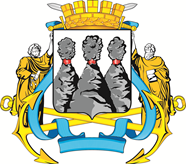 ГОРОДСКАЯ ДУМАПЕТРОПАВЛОВСК-КАМЧАТСКОГО ГОРОДСКОГО ОКРУГАот 27.10.2021 № 1071-р42-я сессияг.Петропавловск-КамчатскийО награждении Почетными грамотами Городской Думы Петропавловск-Камчатского городского округа работников краевого государственного автономного учреждения «Дворец молодежи»Председатель Городской Думы Петропавловск-Камчатского городского округа Г.В. Монахова